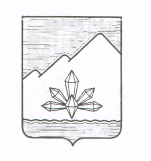 АДМИНИСТРАЦИЯ ДАЛЬНЕГОРСКОГО  ГОРОДСКОГО  ОКРУГАПРИМОРСКОГО  КРАЯПОСТАНОВЛЕНИЕ    03 декабря .      	                 г. Дальнегорск         		№ 896 – па О своевременном оповещении и информировании населения Дальнегорского городского округа	В соответствии с Федеральным законом от 21.12.1994 № 68-ФЗ «О защите населения и территорий от чрезвычайных ситуаций природного и техногенного характера», Федеральным законом от 12.02.1998 № 28-ФЗ «О гражданской обороне», Федеральным законом от 06.10.2003 № 131-ФЗ «Об общих принципах организации местного самоуправления в Российской Федерации», постановлением Правительства Российской Федерации от 01.03.1993 № 178 «О создании локальных систем оповещения в районах размещения потенциально опасных объектов» постановлением Правительства РФ от 31 декабря 2004 года № 895 «Об утверждении положения о приоритетном  использовании, а также приостановлении или ограничении использования любых сетей связи и средств связи  во время чрезвычайных ситуаций природного и техногенного характера»,  совместным приказом МЧС России, Мининформсвязи России, Минкультуры России от 25.07.2006 № 422/90/376 «Об утверждении Положения о системах оповещения населения», постановлением Администрации от 11 июня 2010 года № 213-па «О поддержании общественного порядка в ходе проведения аварийно-спасательных и других неотложных работ при чрезвычайных ситуациях межмуниципального и регионального характера на территории Приморского края», постановлением администрации Дальнегорского городского округа от 22.12.2010 № 1131-па «Об утверждении Положения о порядке использования действующих телевизионных станций для оповещения и информирования населения Дальнегорского городского округа в чрезвычайных ситуациях мирного и военного времени», руководствуясь Уставом Дальнегорского городского округа,  администрация Дальнегорского городского округа,-ПОСТАНОВЛЯЕТ:	1. Утвердить Положение о своевременном оповещении и информировании населения об угрозе возникновения или возникновении чрезвычайных ситуаций природного и техногенного характера, об опасностях, возникающих при ведении военных действий или вследствие этих действий и поддержании в состоянии постоянной готовности к использованию систем оповещения (прилагается).	2. Постановления Главы Дальнегорского городского округа от 23.11.2006 № 724    «О    создании   и   поддержании  в   состоянии постоянной готовности системоповещения населения об опасностях, возникающих при ведении военных действий или вследствие этих действий на территории Дальнегорского городского округа», от 30.11.2006 № 756 «О порядке оповещения и информирования населения Дальнегорского городского округа об угрозе возникновения или о возникновении чрезвычайных ситуаций» признать утратившими силу.	3. Контроль за исполнением настоящего постановления оставляю за собой.И.о. Главы Дальнегорского городского округа							Р.Р. Козырева                   Утверждено  постановлением администрации Дальнегорского городского округа  от 03.12.2012. № 896-па П О Л О Ж Е Н И Е о своевременном оповещении и информировании населения об угрозе возникновения или возникновении чрезвычайных ситуаций природного и техногенного характера, об опасностях, возникающих при ведении военных действий или вследствие этих действий и поддержании в состоянии постоянной готовности к использованию систем оповещенияОбщие положенияНастоящее Положение определяет порядок оповещения и информирования населения об угрозе возникновения или возникновении чрезвычайных ситуаций, назначение, задачи и порядок реализации мероприятий по совершенствованию систем оповещения и информирования населения об опасностях, возникающих при ведении военных действий или вследствие военных действий, а также при возникновении чрезвычайных ситуаций природного и техногенного характера на территории Дальнегорского городского округа (далее – системы оповещения).Организация и задачи оповещенияОповещение является одним из важнейших мероприятий, обеспечивающих доведение до руководящего состава городского округа, предприятий, организаций и учреждений всех форм собственности, расположенных на территории городского округа, и населения информации (сигналов) об угрозе и возникновении чрезвычайных ситуаций природного и техногенного характера, об угрозе нападения противника, воздушной опасности, радиоактивном, химическом и бактериологическом заражении и начале эвакуационных мероприятий.Основной задачей оповещения является обеспечение своевременного доведения до руководящего состава городского округа организаций и населения информации и сигналов обо всех видах опасностей. Общее руководство оповещением органов местного самоуправления, организаций и населения осуществляет Глава городского округа. Руководство оповещением работников организаций, а также населения, проживающего в зонах действий локальных систем оповещения потенциально опасных объектов, осуществляют руководители соответствующих организаций.Порядок и сроки оповещения определяются Планом действий по предупреждению и ликвидации чрезвычайных ситуаций природного и техногенного характера на территории Дальнегорского городского округа и Планом гражданской обороны Дальнегорского городского округа.Оповещение об угрозе  возникновении чрезвычайных ситуаций природного и техногенного характераОповещение и информирование населения о стихийных бедствиях, опасности поражения аварийно-химическими опасными веществами и других опасных для населения последствиях крупных аварий и катастроф, осуществляется путем передачи экстренных сообщений о чрезвычайных ситуациях и действиях населения по телевидению, а также посредством использования средств громкоговорящей установки.Основной способ оповещения и информирования населения – передача речевых сообщений по каналам телевидения.Под информацией о чрезвычайных ситуациях предусматривается передача следующих данных:- о прогнозе и фактах возникновения чрезвычайных ситуаций;- о масштабах чрезвычайных ситуаций, ходе и итогах их ликвидации;- о состоянии природной среды и потенциально опасных объектах;- о сейсмических, гелиогеофизических, опасных гидрометеорологических и других природных явлениях, могущих привести к возникновению чрезвычайных ситуаций.  Оповещение об опасностях, возникающих при ведении военных действий или вследствие этих действийПредупреждение организаций и населения о непосредственной угрозе нападения противника или заражения, о принятии своевременных мер защиты проводит отдел по делам ГОиЧС и мобилизационной работе администрации через Единую дежурно-диспетчерскую службу городского округа, на основании соответствующих сигналов, получаемых от вышестоящих органов управления, органов военного командования, данных разведки, прогнозирования и информации из соседних муниципальных образований.Сигнал оповещения – это условный сигнал, передаваемый в системе оповещения гражданской обороны и являющийся командой для проведения определенных мероприятий органами, осуществляющими управление гражданской обороной, а также населением.	Установлены следующие сигналы оповещения гражданской обороны:	- сигнал «ВНИМАНИЕ ВСЕМ!» с информацией о воздушной тревоге, химической тревоге, радиационной опасности или угрозе катастрофического затопления доводится до населения с использованием телевидения, сирен, средств громкоговорящей установки. Сигнал повторяется несколько раз и дублируется прерывистыми гудками на предприятиях, транспорте, а также с иных звуковых средств;- сигнал «ВНИМАНИЕ ВСЕМ!» с информацией об отбое воздушной тревоги, химической тревоги, радиационной опасности или угрозы катастрофического затопления доводится с помощью телевидения, средств громкоговорящей установки.Порядок оповещения и информирования руководящего составаДоведение информации (сигналов) об угрозе и возникновении чрезвычайных ситуаций, угрозе нападения противника осуществляют:- до Единой дежурно-диспетчерской службы городского округа – ЦУКС ГУ МЧС России по Приморскому краю, ЕДДС Приморского края;- до руководящего состава администрации городского округа – Единая дежурно-диспетчерская служба городского округа;- до диспетчерских служб организаций и предприятий - Единая дежурно-диспетчерская служба городского округа;- до руководящего состава и работников организаций – дежурно-диспетчерские службы организаций.Организации подтверждают получение и доведение информации и сигналов до руководящего состава и работников.Руководитель организации при обнаружении угрозы возникновения или возникновении чрезвычайной ситуаций на объекте самостоятельно подает соответствующий сигнал оповещения и докладывает об этом Главе городского округа.Порядок оповещения и информирования населенияОповещение населения о возникновении чрезвычайных ситуаций природного и техногенного характера, о воздушной опасности, радиоактивном, химическом и бактериологическом заражении осуществляется с использованием телевидения, радиовещания, средств громкоговорящей установки.В целях обеспечения своевременного и надежного оповещения населения и доведения до него информации об обстановке и его действиях в сложившихся условиях, установлен следующий порядок оповещения.Основным способом оповещения населения о возникновении чрезвычайных ситуаций природного и техногенного характера, а также об опасностях, возникающих при ведении военных действий или вследствие этих действий, считается передача речевой информации с использованием телевидения и радиовещания.Для привлечения внимания населения перед передачей речевой информации производится включение производственных гудков, средств громкоговорящей установки, что означает подачу предупредительного сигнала «Внимание всем!».С получением сигнала «Внимание всем!» все население и работники организаций обязаны включить радиоприемники, телевизионные приемники для прослушивания экстренного сообщения. По указанному сигналу немедленно приводятся в готовность в передаче информации все расположенные на оповещаемой территории радиовещательные и телевизионные станции, включается сеть наружной звукофикации.  Во всех случаях задействования систем оповещения с включением электросирен и средств громкоговорящей установки до населения доводятся соответствующие сообщения по существующим средства радио – и телевещания.Основной способ оповещения и информирования населения – переда речевых сообщений по сетям вещания, которые предаются населению с перерывом программ вещания длительностью не более 5 минут. Допускается 3-кратное повторение передачи речевого сообщения.В исключительных, не терпящих отлагательства, случаях допускается передача кратких нестандартных речевых сообщений способом прямой передачи. Доведение информации населению, находящемуся на транспортных узлах (вокзалы) и в транспортных средствах, а также оповещение указанного населения возлагается на руководителей соответствующих организаций.Для оповещения и информирования населения можно использовать локальные системы оповещения в районах размещения потенциально опасных объектов.Организация создания и поддержания в состоянии постоянной готовности к использованию системы оповещения населения и локальных систем оповещения в районах размещения потенциально опасных объектов.Система оповещения Дальнегорского городского округа представляет собой организационно-техническое объединение сил, средств связи и оповещения, сетей вещания, каналов сети общего пользования, специализированные технические средства оповещения и информирования населения в местах массового пребывания людей, обеспечивающих доведение информации и сигналов оповещения до органов управления и сил гражданской обороны, Дальнегорского городского звена Приморской территориальной подсистемы Единой государственной системы предупреждения и ликвидации чрезвычайных ситуаций (далее - городское звено РСЧС) и населения.Система оповещения городского округа состоит из:- локальной системы оповещения потенциально опасных объектов;- телевидения;- радиовещания;- средств громкоговорящей установки на автомашинах оперативных служб (по соглашениям).Основной задачей системы оповещения является обеспечение доведения информации и сигналов до:- руководящего состава гражданской обороной и городского звена РСЧС;- специально подготовленных сил, предназначенных и выделяемых (привлекаемых) для предупреждения и ликвидации чрезвычайных ситуаций, сил гражданской обороны на территории городского округа;- дежурно-диспетчерских служб организаций, эксплуатирующих потенциально опасные производственные объекты;- населения, проживающего на территории городского округа. Основной задачей локальной системы оповещения является обеспечение доведения информации  и сигналов оповещения до:- руководящего состава гражданской обороны организации, эксплуатирующей потенциально опасный объект и объектового звена городского звена РСЧС;- объектовых аварийно-спасательных формирований, в том числе специализированных;- персонала организации, эксплуатирующей опасный производственный объект;- дежурно-диспетчерских служб органов управления гражданской обороны и городского звена РСЧС;- руководителей и дежурно-диспетчерских служб организаций, расположенных в зоне действия локальной системы оповещения;- населения, проживающего в зоне действия локальной системы оповещения.Распоряжения на задействования систем оповещения отдаются:- системы оповещения городского округа – Главой городского округа;- локальной системы оповещения – руководителем организации, эксплуатирующей потенциально опасный объект.В соответствии с установленным порядком использования систем оповещения разрабатываются инструкции дежурно-диспетчерских служб организаций, эксплуатирующих потенциально опасные объекты, организаций связи, операторов связи и организаций телерадиовещания, утверждаемые руководителями организаций, эксплуатирующих потенциально опасные объекты, организаций связи, операторов связи и организаций телерадиовещания.   Непосредственные действия по задействованию систем оповещения осуществляются дежурно-диспетчерскими службами органов повседневного управления городского звена РСЧС.В целях поддержания систем оповещения в состоянии постоянной готовности органы местного самоуправления совместно с и организациями связи осуществляют проведение плановых и внеплановых проверок работоспособности систем оповещения. В целях создания, обеспечения и поддержания в состоянии постоянной готовности к использованию систем оповещения населения органы местного самоуправления:- разрабатывают тексты речевых сообщений для оповещения и информирования населения; - планируют и проводят совместно с организациями телерадиовещания проверки систем оповещения, тренировки по передаче сигналов оповещения и речевой информации.